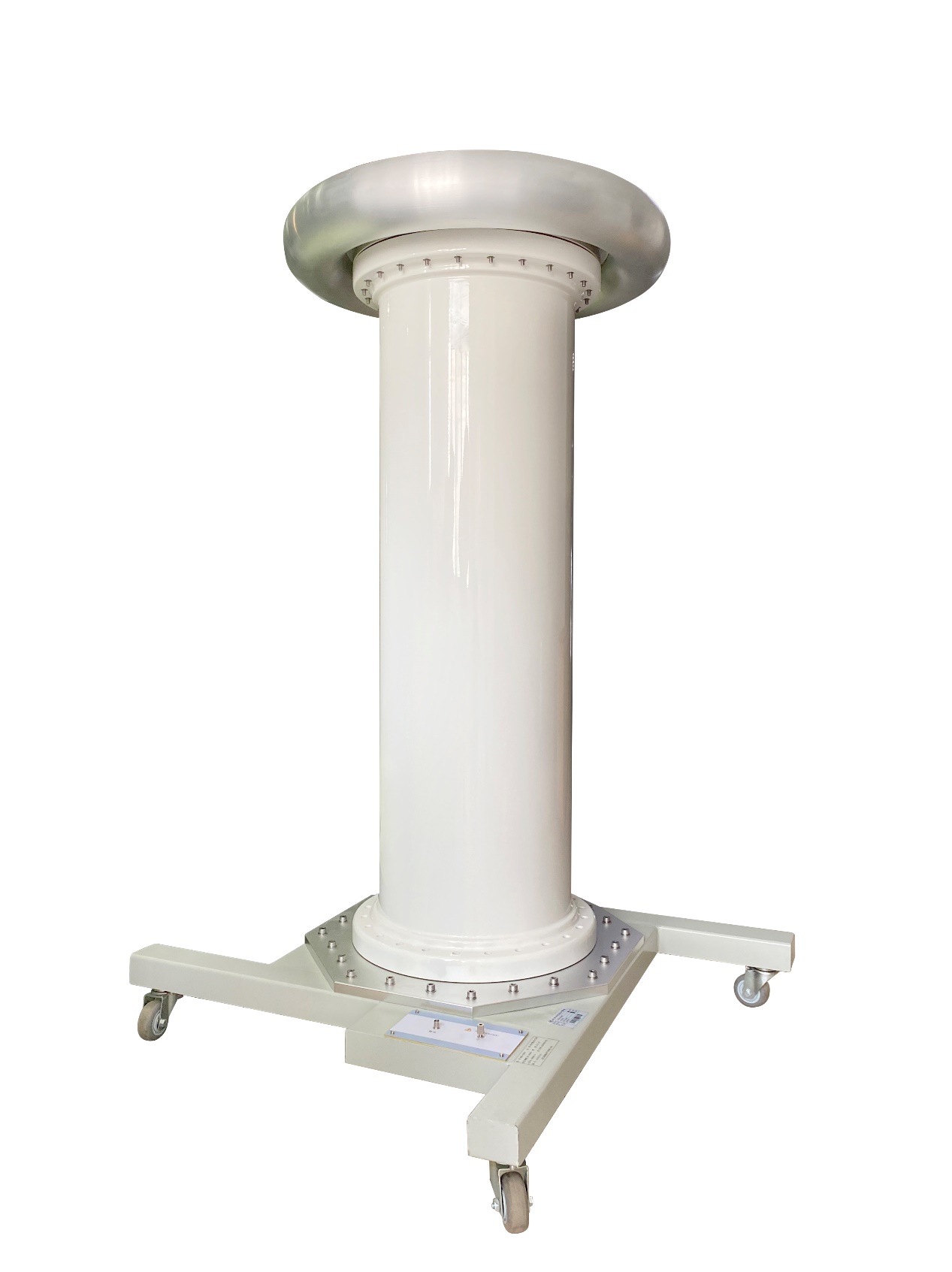 目  录一．概述	2二．技术参数	2三．使用环境条件	2四．工作原理	2五．使用说明	4六．注意事项	5七．标准与维修	6八．附件	6一．概述    NRPD直流标准分压器主要用于计量部门作为直流电压标准使用，用于检定低准确度的数字高压表（直流分压器）。由主分压器和辅助分压器构成，分压器的分压比为105:1和104:1，分压比准确度优于0.1%，可作为直流高压标准使用或直接测量300kV直流高电压。二．技术参数  额定电压          300kV(直流电压)  输入电阻          600M(主分压器)// 600M(辅助分压器)  额定输出电压      3V, 30V  额定分压比        105:1, 104:1  输出电阻          6k,60k分压比准确度      0.1%  分压比年稳定度    优于0.02%  外形尺寸         1200*1200*2700mm重量             335kg三．使用环境条件3.1 环境温度        20℃±10℃3.2 相对湿度        <80%3.3 使用环境中不应含有引起腐蚀的气体和物资。四．工作原理NRPD直流标准分压器由高压臂和低压臂构成。其中主高压臂阻抗为600M，低压臂阻抗为60k和6 k，同时辅助分压器阻抗600M辅助分压器不参测量 。电气原理图如下：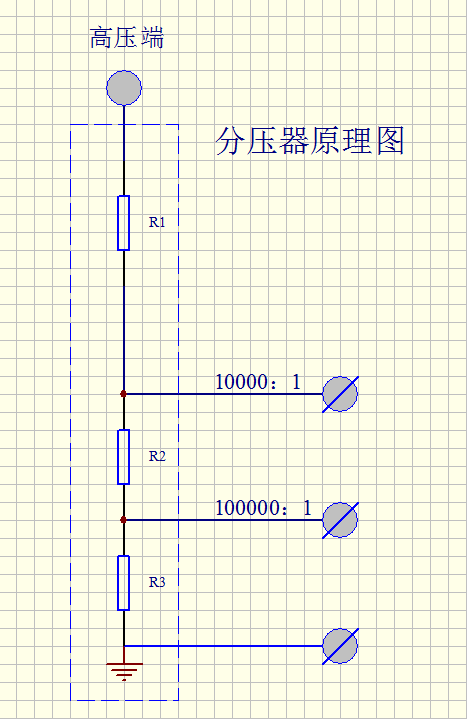 注：R1+R2+R3=600M     R2+R3=60k       R3=6k五．使用说明5.1分压比100000:10(30V端)须接输入阻抗大于100M的测量仪器。5.2 分压比100000:1(3V端)须接输入阻抗大于10M的测量仪器。5.3 接地端(G端)必须可靠接入大地。5.4 保持分压器表面清洁、干燥。5.5 高压导线应悬空,并高于分压器,且高压导线光滑无尖端以免电晕放电。5.6 使用时,输入高压应均匀上升。5.7 使用时,应保证让分压器周围1.5m以内没有接地物体。5.8 3V端子和30V端子不能同时使用。5.9 专用低压测量电缆用于连接3V端子(或30V端子)与测量仪表。5.10 请在规定的环境条件内使用 。5.11 我公司一般出厂时给客户配备了高准确度的万用表，在使用时应将万用表切换到直流测量模式，同时输入阻抗需设置为大于10G，从而保证最高准确度。5.12 虽然分压器提供了2个分压比，但考虑到万用表输入阻抗对测量示值的影响，我公司建议客户使用“100000:1”这个分压比配合万用表使用。5.13 使用前需要接好高压端和接地端，设备图片中的“1”即为高压测量端，与被试品高压端连接即可。5.14 设备最高测量电压为300kV,不得超量程使用，否者会造成设备损坏。5.15仪表接线图注：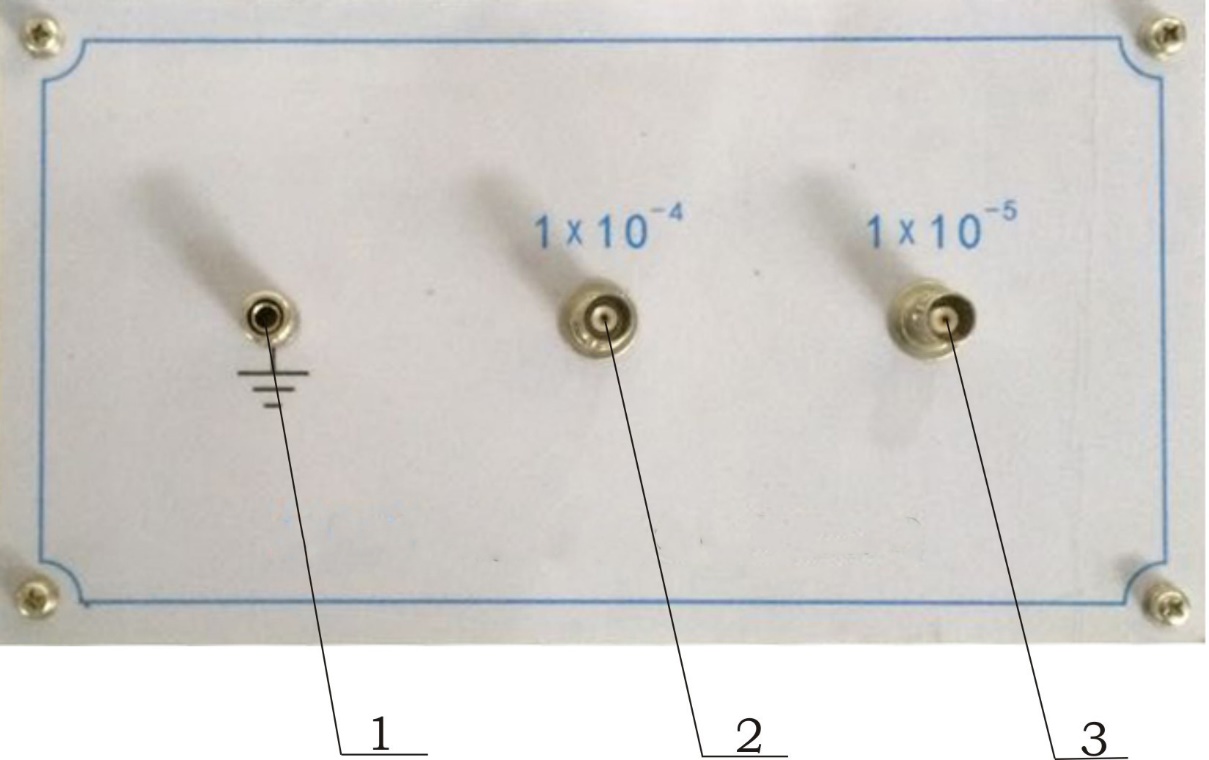 1、接地端 ，使用前需可靠接大地2、分压比10000:1仪表接口  3、分压比100000:1仪表接口注意：使用时只需同时接一个分压比仪表端口，二选一的与万用表连接；六．注意事项分压器安装在全封闭的绝缘筒内，并充有绝缘油(常温)，严禁开启(或松动)固定螺杆。6.2  使用前，应仔细认真的检查分压器的接地端是否可靠接地。当较远距离或需较大力量移动分压器时，须使作用力直接作用于底     座。6.4  分压器表面必须保持清洁、干燥。NRPD-300直流标准分压器是精密仪器，应装入专用包装箱内运输，运输途中不应剧烈震动，碰撞或重压，并注意防潮。分压器应存放于空气流通，无有害气体，且环境温度为535℃,相对湿度小于75%的室内、并避免阳光直射、防潮。七．标准与维修7.1  分压器应每二年送计量部门检定一次，以保证准确度。从交货之日起，36个月内发生产品质量问题，由武汉南瑞电气有限公司免费维修。八．附件8.1  使用说明书一份8.2  报告测试一份低压专用测量电缆一根